Annex A. Request for information at a full inspection of a children’s home (2024–25) Important note: Unless specified otherwise, all information provided should cover the period since the last full inspection.Please continue on an additional copy of this sheet if required (available at the end of the form). Please move on to the next question (question 51) on this form.Please continue on an additional copy of this sheet if required.Please continue on an additional copy of this sheet if required.GuidanceDiploma Level 4/Diploma Level 5 or equivalent Regulation 28 states that all registered managers who have managed any home on or after 1 April 2014 should complete NVQ/Diploma Level 5 (or equivalent) within three years, unless they manage, or have managed, a home part time or have not managed a home for a ‘prolonged period’.Level 5 diploma refers to the Level 5 Diploma in Leadership and Management for Residential Childcare (England).Level 4 diploma refers to the Level 4 Diploma in Leadership and Management for Care Services.For equivalent qualifications, please see Annex A of the Department for Education (DfE)’s ‘Guide to the Children’s Homes Regulations, including the quality standards’.Regulation 32/Diploma Level 3Regulation 32 states that all staff who have worked in a home on or after 1 April 2014 should complete NVQ/Diploma Level 3 within two years, unless they work, or have worked, part time or have not worked in a home for a ‘prolonged period’.Level 3 diploma refers to Level 3 Children and Young People’s Workforce Diploma with social care pathway, NVQ 3 caring for children and young people and NVQ 3 health and social care. For equivalent qualifications, please see Annex A of the DfE’s ‘Guide to the Children’s Homes Regulations, including the quality standards’.Please see ‘Instructions: counting staff’ below on how to calculate the relevant date.StaffAgency/other staff in a care roleAll members of non-permanent staff in a care role, whether full or part time. This includes agency staff and those on temporary and fixed-term contracts and those whose role is in another part of the organisation (for example, education staff who fill in care shifts). Part-time staff in a care roleAll members of staff in a care role who work less than full-time hours each week and are on a permanent contract. Please count each part-time member of staff once. Do not count agency staff or those employed on a temporary contract. This number should be equal to or below the total number of permanent staff.Permanent staff in a care roleAll members of staff in a care role, whether full or part time, employed directly by the organisation on a permanent contract. Please count each member of staff once, regardless of their working hours. Do not count agency staff, those employed on a temporary contract or other staff (such as education staff who have a main non-care role but cover care shifts).Instructions: counting staffSome questions in the Annex A form can be difficult to answer. We’ve given definitions and examples for some of the questions below to help you.The answers to the following items are counted since the last full inspection:The answers to the following questions relate to current staff at the time of inspection. The key piece of information you’ll need is how long each of your staff have been in care roles (or how many have been in care roles for more than two years).Example 1:Red Children’s Home employs 10 staff in a care role, all on a permanent full-time contract. They have all been in care roles for more than two years. Eight of them have the Diploma Level 3, and the other two are working on it.All staff in a care role have been in care roles for more than two years, so the relevant date has passed for all of them.Example 2:Purple Children’s Home employs 12 staff in a care role, all on a permanent full-time contract. Ten of these staff have been in care roles for more than two years; two started in January of last year.Of the 10 staff in a care role who have been in care roles for more than two years, eight have completed the diploma since they joined the home, one completed it before they arrived and one is almost finished.Although both of the staff in a care role who started in January are also undertaking the diploma, their relevant date has not passed yet, so they are not counted in 34.1 to 34.3.Example 3:Blue Children’s Home employs 14 staff in a care role on a permanent contract, and five more agency staff in a care role. The agency staff in a care role are all full time, and 13 of the 14 permanent staff in a care role are part time. The home has 19 staff in a care role in total. All of the full-time staff in a care role have been in care roles for less than two years, but three of them have Diploma Level 3. Ten of the part-time staff in a care role have been in care roles for between two and five years, and six of them have Diploma Level 3; the other three have been in care roles for six months, and are working on their Diploma.Because most of the staff in a care role are part time, the relevant date can be deferred longer than the two years for full-time staff in a care role, so none of them are counted as having passed the date. None of the other staff in a care role have been in care roles for more than two years. Therefore, even though some staff have the Diploma Level 3, they are not counted in 34.1 to 34.3.Example 4:Green Children’s Home employs 20 staff in a care role, all of them permanent and part time:Ten staff have been in care roles for two to four years; five have the Diploma Level 3.Five have been in care roles for six to eight years; two have the Diploma Level 3.The other five have been in care roles for less than two years; none of them have the Diploma Level 3.Because the first 10 staff in a care role are part time, the relevant date can be deferred, so they are not counted as having had their relevant date as passed (34.1). They can still be counted as staff with the diploma in 33. In 34.2, only those staff who have been in care roles for more than six years are counted – although they are part time, at this point the relevant date can be considered to have passed.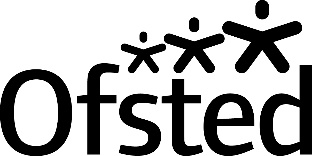 The Office for Standards in Education, Children's Services and Skills (Ofsted) regulates and inspects to achieve excellence in the care of children and young people, and in education and skills for learners of all ages. It regulates and inspects childcare and children's social care, and inspects the Children and Family Court Advisory and Support Service (Cafcass), schools, colleges, initial teacher training, further education and skills, adult and community learning, and education and training in prisons and other secure establishments. It assesses council children’s services, and inspects services for children looked after, safeguarding and child protection.If you would like a copy of this document in a different format, such as large print or Braille, please telephone 0300 123 1231, or email enquiries@ofsted.gov.uk.You may reuse this information (not including logos) free of charge in any format or medium, under the terms of the Open Government Licence. To view this licence, visit www.nationalarchives.gov.uk/doc/open-government-licence, write to the Information Policy Team, The National Archives, Kew, London TW9 4DU, or email: psi@nationalarchives.gsi.gov.uk.This publication is available at www.gov.uk/government/organisations/ofsted.Interested in our work? You can subscribe to our monthly newsletter for more information and updates: http://eepurl.com/iTrDn. Piccadilly GateStore StreetManchesterM1 2WDT: 0300 123 1231Textphone: 0161 618 8524E: enquiries@ofsted.gov.ukW: www.gov.uk/ofsted © Crown copyright 2024No.ItemAnswer1Name of children’s home:2Unique reference number (URN) of children’s home:3Name of person completing this form:4Date completed:Section 1: Information about childrenSection 1: Information about childrenSection 1: Information about childrenNo.ItemAnswer5Number of children who came to live at the home6aNumber of children who have left the home6bSince the last inspection have you given immediate notice (36 hours or less) to any local authority who had a child placed with you?7Number of children resident at the time of inspection8aNumber of incidents of restraint 8bNumber of children involved in these incidents9aNumber of times children went missing from the home 9bNumber of children who went missing from the home10Number of children currently resident who you consider to be at risk of child sexual exploitation 11Number of children currently resident who you consider to be subject to child sexual exploitation12Number of children currently resident who you consider to be at risk of child criminal exploitation13Number of children currently resident who you consider to be subject to child criminal exploitation 14aNumber of complaints from children 14bNumber of children making complaints15aNumber of complaints from others15bNumber of children involved in these complaintsQuestions SF1, SF1a and SF1b are for homes that offer short breaks only Questions SF1, SF1a and SF1b are for homes that offer short breaks only Questions SF1, SF1a and SF1b are for homes that offer short breaks only SF1What has been your average operating capacity (as a percentage) in the past 12 months?SF1aIf the average operating capacity (as a percentage) at SF1 is lower than the previous 12 months, what is the reason for this (please provide brief text)?SF1bIf this is intentional, how much longer do you intend to keep this reduction in place (months)? And why? Questions SF2, SF2a and SF2b are for children’s homes that do not offer short breaksQuestions SF2, SF2a and SF2b are for children’s homes that do not offer short breaksQuestions SF2, SF2a and SF2b are for children’s homes that do not offer short breaksSF2What has been your average occupancy level (as a percentage) in the past 12 months? SF2aIf the average occupancy level (as a percentage) at SF2 is lower than the previous 12 months, what is the reason for this (please provide brief text)?SF2bIf this is intentional how much longer do you intend to keep this reduction in place? And why?Questions SF3, SF3a and SF3b are for children’s homes that offer both short breaks and permanent placesQuestions SF3, SF3a and SF3b are for children’s homes that offer both short breaks and permanent placesQuestions SF3, SF3a and SF3b are for children’s homes that offer both short breaks and permanent placesSF3What has been your average:operating capacity (as a percentage) for your short break services in the past 12 months?occupancy level (as a percentage) for your permanent places in the past 12 months? Short breaks:Permanent places: SF3aIf your figures at SF3 are lower than the previous 12 months what is the reason for this reduction (please provide brief text)? 
Short breaks (where applicable):Permanent places (where applicable): SF3bIf this is intentional, for how much longer do you intend to keep this reduction in place? And why?Short breaks (where applicable):Permanent places (where applicable): Section 2: Safeguarding Section 2: Safeguarding Section 2: Safeguarding No.ItemAnswer16aNumber of allegations made against staff16bNumber of children making these allegations16cNumber of staff subject to these allegations17aNumber of sanctions given17bNumber of children given sanctions18aNumber of child protection referrals made to local authority children’s services18bNumber of children subject to these referrals19aNumber of child protection referrals relating to risk of radicalisation19bNumber of children subject to these referrals20Number of children who were subject to a deprivation of liberty orderSection 3: Secure homes only – restricting liberty of movement Note: 21a to 23b (which apply to secure children’s homes only) are no longer included in this form. Secure children’s home providers should complete the secure children’s homes Annex A form. Section 4: Short-break homes onlySection 4: Short-break homes onlySection 4: Short-break homes onlyNo.ItemAnswer24.1Total number of children currently using your service24.2Number of children, (if any) who received more than 75 days’ care per year since last inspection Section 5: Missing episodes and return-home interviews offered since the last inspectionSection 5: Missing episodes and return-home interviews offered since the last inspectionSection 5: Missing episodes and return-home interviews offered since the last inspectionSection 5: Missing episodes and return-home interviews offered since the last inspection25. Please include all children who have gone missing at any point since the last full inspection, with one child on each row.25. Please include all children who have gone missing at any point since the last full inspection, with one child on each row.25. Please include all children who have gone missing at any point since the last full inspection, with one child on each row.25. Please include all children who have gone missing at any point since the last full inspection, with one child on each row.Child’s initialsName of placing local authorityNumber of episodes of going missingNumber of these episodes where a return home interview was offered by the local authoritySection 6: Information on police call-outs to manage behaviourSection 6: Information on police call-outs to manage behaviourSection 6: Information on police call-outs to manage behaviourSection 6: Information on police call-outs to manage behaviourPlease do not include other instances of the police being called (for example, due to a child being a victim of a crime or going missing), or of a child being arrested or convicted for reasons that are unconnected to the management of the child’s behaviour within the home (for example, an incident outside the home).Please do not include other instances of the police being called (for example, due to a child being a victim of a crime or going missing), or of a child being arrested or convicted for reasons that are unconnected to the management of the child’s behaviour within the home (for example, an incident outside the home).Please do not include other instances of the police being called (for example, due to a child being a victim of a crime or going missing), or of a child being arrested or convicted for reasons that are unconnected to the management of the child’s behaviour within the home (for example, an incident outside the home).Please do not include other instances of the police being called (for example, due to a child being a victim of a crime or going missing), or of a child being arrested or convicted for reasons that are unconnected to the management of the child’s behaviour within the home (for example, an incident outside the home).26. Police call-outs to manage behaviour since the last full inspection 26. Police call-outs to manage behaviour since the last full inspection 26. Police call-outs to manage behaviour since the last full inspection 26. Police call-outs to manage behaviour since the last full inspection Child’s initialsDate of police call-outWas the child arrested?(Yes/No/Not yet known)Was the child convicted?(Yes/No/Not applicable/Not yet known)27. Update on police call-outs to manage behaviour reported at the previous full inspection, where the outcome was ‘Not yet known’. 27. Update on police call-outs to manage behaviour reported at the previous full inspection, where the outcome was ‘Not yet known’. 27. Update on police call-outs to manage behaviour reported at the previous full inspection, where the outcome was ‘Not yet known’. 27. Update on police call-outs to manage behaviour reported at the previous full inspection, where the outcome was ‘Not yet known’. Child’s initialsDate of police call-outWas the child arrested?(Yes/No/Not yet known)Was the child convicted?(Yes/No/Not applicable/Not yet known)Section 7: Staffing and other informationSection 7: Staffing and other informationSection 7: Staffing and other informationNo.ItemAnswer28.1Does the registered manager hold the Level 5 diploma or equivalent (answer Yes or No)?,Yes: No: 28.2Does the registered manager hold a Level 4 diploma or equivalent (answer Yes or No)?Yes: No: 28.3If the answer to both 28.1 and 28.2 is ‘no’, please state the qualification held by the registered manager, or ‘post vacant’ if there is no registered manager in post29Number of new staff in a care role since the last full inspection?30.1Number of staff in a care role who have left since the last full inspection 30.2How many times have agency or other non-permanent staff been used in a care role since the full inspection?30.3How many different members of agency or other non-permanent staff have been used in a care role since the last full inspection (insert number)? Please answer the questions below referring only to current staff at the time of inspection.Please answer the questions below referring only to current staff at the time of inspection.Please answer the questions below referring only to current staff at the time of inspection.31.1Number of permanent staff in a care role (people)31.2How many of these permanent staff in a care role work part time only (insert number)?32.1Number of agency/other (non-permanent) staff in a care role (people)32.2How many of these agency/other (non-permanent) staff work in a care role part time only?33Number of staff in a care role with Diploma Level 3 or equivalent34.1Number of staff in a care role for whom the relevant date for qualification under Regulation 32 has passed34.2How many of the staff who fall into the criteria for 34.1 are qualified to Diploma Level 3?34.3How many of the staff who fall into the criteria for 34.1 are undertaking Diploma Level 3?34.4Name(s) and expected qualification date(s) of staff in 34.335Number of all staff with valid first-aid qualificationSV1How many staff vacancies (for staff in a care role) do you currently have?Section 8: Information about education provision for children currently living in the homeSection 8: Information about education provision for children currently living in the homeSection 8: Information about education provision for children currently living in the homeSection 8: Information about education provision for children currently living in the homeSection 8: Information about education provision for children currently living in the homeSection 8: Information about education provision for children currently living in the homeSection 8: Information about education provision for children currently living in the homeSection 8: Information about education provision for children currently living in the homeSection 8: Information about education provision for children currently living in the homeSection 8: Information about education provision for children currently living in the homeSection 8: Information about education provision for children currently living in the home36. Please list the placing authority, education placement and date of last PEP/EHCP review of all children currently in placement.36. Please list the placing authority, education placement and date of last PEP/EHCP review of all children currently in placement.36. Please list the placing authority, education placement and date of last PEP/EHCP review of all children currently in placement.36. Please list the placing authority, education placement and date of last PEP/EHCP review of all children currently in placement.36. Please list the placing authority, education placement and date of last PEP/EHCP review of all children currently in placement.36. Please list the placing authority, education placement and date of last PEP/EHCP review of all children currently in placement.36. Please list the placing authority, education placement and date of last PEP/EHCP review of all children currently in placement.36. Please list the placing authority, education placement and date of last PEP/EHCP review of all children currently in placement.36. Please list the placing authority, education placement and date of last PEP/EHCP review of all children currently in placement.36. Please list the placing authority, education placement and date of last PEP/EHCP review of all children currently in placement.36. Please list the placing authority, education placement and date of last PEP/EHCP review of all children currently in placement.Child’s initialsAgeDate started to live the homeName of placing local authorityName of educational provision (the main provision if there is more than one)Post code of educational provisionIf the child has no education, training or employment, provide thedate this startedPlanned hours of education per week(if less than 25)Actual hours of education per week(if less than 25)Date of last PEP/
EHCP reviewUp-to-date care plan from local authority?(Yes/No)Section 9: Health Section 9: Health Section 9: Health Please attach documents where relevantPlease attach documents where relevantPlease attach documents where relevantNo.ItemAnswerH1aDo all children have access to the appropriate health care provision? Yes: No: H1bPlease provide details of the health care provisionH2aAre all children registered with a dentist?Yes: No: H2bIf ‘no’ please provide reasons H3aHave staff received specific training since the last inspection in relation to children’s healthcare needs? Yes: No: H3bPlease provide detailsH4aDo you have systems in place to ensure that the administration of medication is accurate?   Yes: No: H4bPlease provide detailsH5aHave you had to take any action as a result of any medication error?Yes: No: H5bPlease provide details Section 10: Organisational detailsSection 10: Organisational detailsSection 10: Organisational detailsNo.ItemAnswer37.1Has there been any change to the name or status of the organisation since the last full inspection?Yes: No: 37.2If ‘yes’, please give details38. For organisations and partnerships, please give the names of the current directors, secretary and other officers of the organisation or names of current partners of the company below.38. For organisations and partnerships, please give the names of the current directors, secretary and other officers of the organisation or names of current partners of the company below.RoleNameResponsible individual (RI)Section 11: Dates of checks and updatesSection 11: Dates of checks and updatesSection 11: Dates of checks and updatesNo.ItemAnswer39Date statement of purpose was last updated40Date children’s guide was last updated41Date of last annual assessment of the location of the home42Name any policies that have been updated since the last full inspection43Date of last gas safety certificateThis line intentionally blank45Date of last health and safety risk assessment review46Date of last health and safety check of the premises47Date of last fire risk assessment reviewThis line intentionally blank48Date of last fire drill 49Employers’ liability insurance – valid until:Section 12: Linked education providersSection 12: Linked education providersSection 12: Linked education providersNo.Item 50.1Does the children's home arrange education for children living in the home, either within the home, in a converted part of the home, or in a separate building on the same site? Yes: No: 50.2If yes, is this arrangement a registered school? Please provide the education URN (a 6-digit code provided by the DfE on registration of the school).Section 13: Information on key people for each childSection 13: Information on key people for each childSection 13: Information on key people for each childSection 13: Information on key people for each childSection 13: Information on key people for each childSection 13: Information on key people for each childSection 13: Information on key people for each child51. Please provide contact details of just the key people for each child currently on roll. This includes, where applicable, social worker, independent reviewing officer, looked after children nurse, missing coordinator for the police, youth offending service/youth offending team workers, child and adolescent mental health service worker, independent advocate, parents or carers, headteacher and form tutor.  Note that this does not need to be an exhaustive list of everyone in the child’s life.51. Please provide contact details of just the key people for each child currently on roll. This includes, where applicable, social worker, independent reviewing officer, looked after children nurse, missing coordinator for the police, youth offending service/youth offending team workers, child and adolescent mental health service worker, independent advocate, parents or carers, headteacher and form tutor.  Note that this does not need to be an exhaustive list of everyone in the child’s life.51. Please provide contact details of just the key people for each child currently on roll. This includes, where applicable, social worker, independent reviewing officer, looked after children nurse, missing coordinator for the police, youth offending service/youth offending team workers, child and adolescent mental health service worker, independent advocate, parents or carers, headteacher and form tutor.  Note that this does not need to be an exhaustive list of everyone in the child’s life.51. Please provide contact details of just the key people for each child currently on roll. This includes, where applicable, social worker, independent reviewing officer, looked after children nurse, missing coordinator for the police, youth offending service/youth offending team workers, child and adolescent mental health service worker, independent advocate, parents or carers, headteacher and form tutor.  Note that this does not need to be an exhaustive list of everyone in the child’s life.51. Please provide contact details of just the key people for each child currently on roll. This includes, where applicable, social worker, independent reviewing officer, looked after children nurse, missing coordinator for the police, youth offending service/youth offending team workers, child and adolescent mental health service worker, independent advocate, parents or carers, headteacher and form tutor.  Note that this does not need to be an exhaustive list of everyone in the child’s life.51. Please provide contact details of just the key people for each child currently on roll. This includes, where applicable, social worker, independent reviewing officer, looked after children nurse, missing coordinator for the police, youth offending service/youth offending team workers, child and adolescent mental health service worker, independent advocate, parents or carers, headteacher and form tutor.  Note that this does not need to be an exhaustive list of everyone in the child’s life.51. Please provide contact details of just the key people for each child currently on roll. This includes, where applicable, social worker, independent reviewing officer, looked after children nurse, missing coordinator for the police, youth offending service/youth offending team workers, child and adolescent mental health service worker, independent advocate, parents or carers, headteacher and form tutor.  Note that this does not need to be an exhaustive list of everyone in the child’s life.Child’sinitialsName Role OrganisationOffice phone numberMobile numberEmail addressSection 13 continued: Information on key people for each childSection 13 continued: Information on key people for each childSection 13 continued: Information on key people for each childSection 13 continued: Information on key people for each childSection 13 continued: Information on key people for each childSection 13 continued: Information on key people for each childSection 13 continued: Information on key people for each childChild’sinitialsName Role OrganisationOffice phone numberMobile numberEmail addressSection 14: Other key peopleSection 14: Other key peopleSection 14: Other key peopleSection 14: Other key peopleSection 14: Other key peopleSection 14: Other key people52. Please provide contact details of any other key people you would like to bring to our attention.52. Please provide contact details of any other key people you would like to bring to our attention.52. Please provide contact details of any other key people you would like to bring to our attention.52. Please provide contact details of any other key people you would like to bring to our attention.52. Please provide contact details of any other key people you would like to bring to our attention.52. Please provide contact details of any other key people you would like to bring to our attention.Name Role OrganisationOffice phone numberMobile numberEmail addressSection 14 continued: Other key peopleSection 14 continued: Other key peopleSection 14 continued: Other key peopleSection 14 continued: Other key peopleSection 14 continued: Other key peopleSection 14 continued: Other key peopleName Role OrganisationOffice phone numberMobile numberEmail addressSection 8 continued: Information about education provision for children currently living in the homeSection 8 continued: Information about education provision for children currently living in the homeSection 8 continued: Information about education provision for children currently living in the homeSection 8 continued: Information about education provision for children currently living in the homeSection 8 continued: Information about education provision for children currently living in the homeSection 8 continued: Information about education provision for children currently living in the homeSection 8 continued: Information about education provision for children currently living in the homeSection 8 continued: Information about education provision for children currently living in the homeSection 8 continued: Information about education provision for children currently living in the homeSection 8 continued: Information about education provision for children currently living in the homeSection 8 continued: Information about education provision for children currently living in the homeChild’s initialsAgeDate started to live the homeName of placing local authorityName of educational provision (the main provision if there is more than one)Post code of educational provisionIf the child has no education, training or employment, provide thedate this startedPlanned hours of education per week(if less than 25)Actual hours of education per week(if less than 25)Date of last PEP/
EHCP reviewUp-to-date care plan from local authority?(Yes/No)No.ItemWhat to count30.1How many times have agency or other non-permanent staff been used in a care role since the last full inspection?Count how many times your home has used agency, temporary or other staff in a care role since the last full inspection. Count each shift as one time. Do not count agency or temporary staff in non-care roles.30.2How many different members of agency staff or other non-permanent staff have been used in a care role since the last full inspection? Count how many different members of agency, temporary or other staff in a care role have worked in the home since the last full inspection. Count each person once. If a person from an agency worked at the home for one day, but then the same person came back a month later to work for three days, that is counted as one.Do not count agency or temporary staff in non-care roles.No.ItemWhat to count31.1Number of permanent staff in a care role (people)How many staff do you have in a care role, not counting temporary, agency or other staff? Count each person once. Do not count staff in non-care roles (for example, admin or maintenance)31.2How many of these permanent staff in a care role work part time only?Of the staff in 31.1, how many work part time? Do not count temporary, agency or other staff here. Count each person once.This total should be equal to or below the total number of permanent staff.32.1Number of agency/other (non-permanent) staff in a care role (people)This is where you count agency, temporary or other staff in a care role. Count each person once. Do not count staff in non-care roles.32.2How many of these agency/other (non-permanent) staff in a care role work part time only?Of the staff in 32.1, how many work part time? Do not count permanent staff here. Count each person once.33Number of staff in a care role with Diploma Level 3 or equivalentCount all of your staff in a care role who have the Diploma Level 3. It does not matter when they started in a care role, when they started at your home or when they received the diploma.Do not count staff in non-care roles, even if they have the qualification.34.1Number of staff in a care role for whom the relevant date for qualification under Regulation 32 has passedCount all full-time staff in a care role who have been in a care role for two years or more, whether or not they have the diploma. For part-time staff, the date can be deferred past two years. For simplicity’s sake, we suggest only counting part-time staff here if they’ve been in a care role for five years or more.Do not count staff in non-care roles, even if they have or are undertaking the qualification.34.2How many of the staff who fall into the criteria for 34.1 are qualified to Diploma Level 3?The number here should be less than or equal to the answer to 34.1.Of the people you counted in 34.1, count all staff in a care role who have completed the Diploma Level 3.Staff who have the Diploma Level 3, but have been in a care role for less than two years should not be counted here.Do not count staff in non-care roles, even if they have the qualification.34.3How many of the staff who fall into the criteria for 34.1 are undertaking Diploma Level 3?The number here should be less than or equal to the answer to 34.1. Of the people you counted in 34.1, count all staff in a care role who are working towards but have not completed the Diploma Level 3.Staff who are working towards the Diploma Level 3 but have been in a care role for less than two years should not be counted here.Do not count staff in non-care roles, even if they are undertaking the qualification.No.ItemAnswer31.1Number of permanent staff in a care role (people)1031.2How many of these permanent staff in a care role work part time only?-32.1Number of agency/other (non-permanent) staff in a care role (people)-32.2How many of these agency/other (non-permanent) staff in a care role work part time only?-33Number of staff in a care role with Diploma Level 3 or equivalent834.1Number of staff in a care role for whom the relevant date for qualification under Regulation 32 has passed1034.2How many of the staff who fall into the criteria for 34.1 are qualified to Diploma Level 3?834.3How many of the staff who fall into the criteria for 34.1 are undertaking Diploma Level 3?2No.ItemAnswer31.1Number of permanent staff in a care role (people)1231.2How many of these permanent staff in a care role work part time only?-32.1Number of agency/other (non-permanent) staff in a care role (people)-32.2How many of these agency/other (non-permanent) staff in a care role work part time only?-33Number of staff in a care role with Diploma Level 3 or equivalent934.1Number of staff in a care role for whom the relevant date for qualification under Regulation 32 has passed1034.2How many of the staff who fall into the criteria for 34.1 are qualified to Diploma Level 3?934.3How many of the staff who fall into the criteria for 34.1 are undertaking Diploma Level 3?1No.ItemAnswer31.1Number of permanent staff in a care role (people)1431.2How many of these permanent staff in a care role work part time only?1332.1Number of agency/other (non-permanent) staff in a care role (people)532.2How many of these agency/other (non-permanent) staff in a care role work part time only?-33Number of staff in a care role with Diploma Level 3 or equivalent934.1Number of staff in a care role for whom the relevant date for qualification under Regulation 32 has passed-34.2How many of the staff who fall into the 34.1 criteria are qualified to Diploma Level 3?N/A34.3How many of the staff who fall into the 34.1 criteria are undertaking Diploma Level 3?N/ANo.ItemAnswer31.1Number of permanent staff in a care role (people)2031.2How many of these permanent staff in a care role work part time only?2032.1Number of agency/other (non-permanent) staff in a care role (people)-32.2How many of these agency/other (non-permanent) staff in a care role work part time only?-33Number of staff in a care role with Diploma Level 3 or equivalent734.1Number of staff in a care role for whom the relevant date for qualification under Regulation 32 has passed534.2How many of the staff who fall into the criteria for 34.1 are qualified to Diploma Level 3?734.3How many of the staff who fall into the criteria for 34.1 are undertaking Diploma Level 3?3